О внесении изменений в постановление администрации Комсомольского района Чувашской Республики от 29 июля 2019 года №750 «Об утверждении Положения о межведомственной комиссии по признанию помещения жилым помещением, жилого помещения непригодным для проживания, многоквартирного дома аварийным и подлежащим сносу или реконструкции, садового дома жилым домом и жилого дома садовым домом на территории Комсомольского района»В соответствии с Постановлением Правительства Российской Федерации от 6 апреля 2022 г. № 608 «О внесении изменений в Положение о признании помещения жилым помещением, жилого помещения непригодным для проживания, многоквартирного дома аварийным и подлежащим сносу или реконструкции, садового дома жилым домом и жилого дома садовым домом» администрация Комсомольского района Чувашской Республики п о с т а н о в л я е т:1. Внести в пункт 17 Положения о межведомственной комиссии по признанию помещения жилым помещением, жилого помещения непригодным для проживания, многоквартирного дома аварийным и подлежащим сносу или реконструкции, садового дома жилым домом и жилого дома садовым домом на территории Комсомольского района, утвержденного постановлением администрации Комсомольского района Чувашской Республики от 29 июля 2019 года № 750 «Об утверждении Положения о межведомственной комиссии по признанию помещения жилым помещением, жилого помещения непригодным для проживания, многоквартирного дома аварийным и подлежащим сносу или реконструкции, садового дома жилым домом и жилого дома садовым домом на территории Комсомольского района» (с изменениями, внесенными постановлениями администрации Комсомольского района от 13 января 2020 г. № 6, от 21 декабря 2020 г. № 914, от 11 ноября 2021 г. № 614), изменение, дополнив после абзаца четвертого абзацем следующего содержания:«об отсутствии оснований для признания жилого помещения непригодным для проживания;».2. Настоящее постановление вступает в силу после дня его официального опубликования.Глава администрацииКомсомольского района                                                                                А.Н. Осипов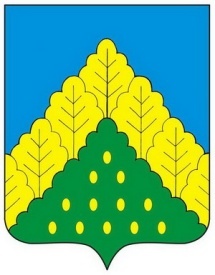 ЧĂВАШ РЕСПУБЛИКИНКОМСОМОЛЬСКИ РАЙОНĔН АДМИНИСТРАЦИЙЕЙЫШĂНУ28.04.2022 ç. № 218Комсомольски ялĕАДМИНИСТРАЦИЯКОМСОМОЛЬСКОГО РАЙОНАЧУВАШСКОЙ РЕСПУБЛИКИПОСТАНОВЛЕНИЕ28.04.2022 г. № 218село Комсомольское